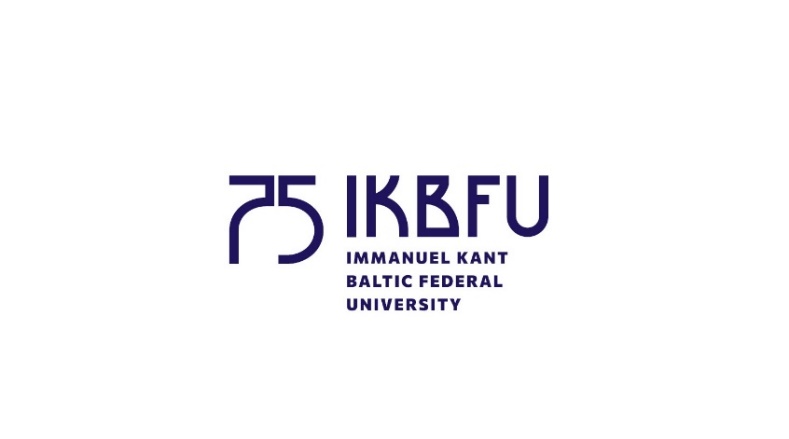   Заявлениена обучение в рамкахмеждународной академической мобильности в             Балтийском федеральном университете имени Иммануила Канта                      Заполняется печатными буквами на русском языке.            Поля, отмеченные знаком «*», обязательны для заполненияФамилия, латинскими буквами (в соответствии с паспортом)*Фамилия, латинскими буквами (в соответствии с паспортом)*Фамилия, латинскими буквами (в соответствии с паспортом)*Фамилия, латинскими буквами (в соответствии с паспортом)*Имя (имена), латинскими буквами (в соответствии с паспортом)*Имя (имена), латинскими буквами (в соответствии с паспортом)*Фамилия, кириллицей в русской транскрипции*Фамилия, кириллицей в русской транскрипции*Фамилия, кириллицей в русской транскрипции*Фамилия, кириллицей в русской транскрипции*Имя (имена), кириллицей в русской транскрипции*Имя (имена), кириллицей в русской транскрипции*Отчество (если имеется), кириллицей в русской транскрипции (в соответствии с паспортом)*Отчество (если имеется), кириллицей в русской транскрипции (в соответствии с паспортом)*Отчество (если имеется), кириллицей в русской транскрипции (в соответствии с паспортом)*Отчество (если имеется), кириллицей в русской транскрипции (в соответствии с паспортом)*Место рождения (в соответствии с паспортом)*Место рождения (в соответствии с паспортом)*Дата рождения*(день–месяц–год) Дата рождения*(день–месяц–год) Дата рождения*(день–месяц–год) Дата рождения*(день–месяц–год) Пол*
□ Мужской                  □ ЖенскийПол*
□ Мужской                  □ ЖенскийГражданство*
Если вы являетесь гражданином нескольких государств, укажите все государства____________________________________________________________________________________     □ Я – лицо без гражданства (не являюсь гражданином ни одного государства)Гражданство*
Если вы являетесь гражданином нескольких государств, укажите все государства____________________________________________________________________________________     □ Я – лицо без гражданства (не являюсь гражданином ни одного государства)Гражданство*
Если вы являетесь гражданином нескольких государств, укажите все государства____________________________________________________________________________________     □ Я – лицо без гражданства (не являюсь гражданином ни одного государства)Гражданство*
Если вы являетесь гражданином нескольких государств, укажите все государства____________________________________________________________________________________     □ Я – лицо без гражданства (не являюсь гражданином ни одного государства)Гражданство*
Если вы являетесь гражданином нескольких государств, укажите все государства____________________________________________________________________________________     □ Я – лицо без гражданства (не являюсь гражданином ни одного государства)Гражданство*
Если вы являетесь гражданином нескольких государств, укажите все государства____________________________________________________________________________________     □ Я – лицо без гражданства (не являюсь гражданином ни одного государства)Адрес постоянного проживания:Адрес постоянного проживания:Адрес постоянного проживания:Адрес постоянного проживания:Адрес постоянного проживания:Адрес постоянного проживания:11.1 Страна11.1 Страна11.2 Почтовый индекс11.2 Почтовый индекс11.3 Область / Штат / Регион11.4 Город / Населенный пункт11.5 Улица, дом, корпус, строение, квартира11.5 Улица, дом, корпус, строение, квартира11.5 Улица, дом, корпус, строение, квартира11.5 Улица, дом, корпус, строение, квартира11.5 Улица, дом, корпус, строение, квартира11.5 Улица, дом, корпус, строение, квартираАдрес электронной почты*Адрес электронной почты*Адрес электронной почты*Адрес электронной почты*Номер мобильного телефона (с кодом страны)*Номер мобильного телефона (с кодом страны)*Номер паспорта*Дата выдачи*
(день–месяц–год)Дата выдачи*
(день–месяц–год)Действителен до*
(день–месяц–год)Действителен до*
(день–месяц–год)Действителен до*
(день–месяц–год)Уровень получаемого образования *Выберите только один вариант – уровень образования, на котором вы желаете учиться в России□	Бакалавриат□	Специалитет (высшее образование со сроком обучения 5–5,5 лет) □	Магистратура□	АспирантураУровень получаемого образования *Выберите только один вариант – уровень образования, на котором вы желаете учиться в России□	Бакалавриат□	Специалитет (высшее образование со сроком обучения 5–5,5 лет) □	Магистратура□	АспирантураУровень получаемого образования *Выберите только один вариант – уровень образования, на котором вы желаете учиться в России□	Бакалавриат□	Специалитет (высшее образование со сроком обучения 5–5,5 лет) □	Магистратура□	АспирантураУровень получаемого образования *Выберите только один вариант – уровень образования, на котором вы желаете учиться в России□	Бакалавриат□	Специалитет (высшее образование со сроком обучения 5–5,5 лет) □	Магистратура□	АспирантураНазвание оконченного учебного заведения / учебного заведения, где Вы обучаетесь в данный момент*Название оконченного учебного заведения / учебного заведения, где Вы обучаетесь в данный момент*Уровень получаемого образования *Выберите только один вариант – уровень образования, на котором вы желаете учиться в России□	Бакалавриат□	Специалитет (высшее образование со сроком обучения 5–5,5 лет) □	Магистратура□	АспирантураУровень получаемого образования *Выберите только один вариант – уровень образования, на котором вы желаете учиться в России□	Бакалавриат□	Специалитет (высшее образование со сроком обучения 5–5,5 лет) □	Магистратура□	АспирантураУровень получаемого образования *Выберите только один вариант – уровень образования, на котором вы желаете учиться в России□	Бакалавриат□	Специалитет (высшее образование со сроком обучения 5–5,5 лет) □	Магистратура□	АспирантураУровень получаемого образования *Выберите только один вариант – уровень образования, на котором вы желаете учиться в России□	Бакалавриат□	Специалитет (высшее образование со сроком обучения 5–5,5 лет) □	Магистратура□	АспирантураМестонахождение университета в котором Вы обучаетесь/обучалисьМестонахождение университета в котором Вы обучаетесь/обучалисьУровень получаемого образования *Выберите только один вариант – уровень образования, на котором вы желаете учиться в России□	Бакалавриат□	Специалитет (высшее образование со сроком обучения 5–5,5 лет) □	Магистратура□	АспирантураУровень получаемого образования *Выберите только один вариант – уровень образования, на котором вы желаете учиться в России□	Бакалавриат□	Специалитет (высшее образование со сроком обучения 5–5,5 лет) □	Магистратура□	АспирантураУровень получаемого образования *Выберите только один вариант – уровень образования, на котором вы желаете учиться в России□	Бакалавриат□	Специалитет (высшее образование со сроком обучения 5–5,5 лет) □	Магистратура□	АспирантураУровень получаемого образования *Выберите только один вариант – уровень образования, на котором вы желаете учиться в России□	Бакалавриат□	Специалитет (высшее образование со сроком обучения 5–5,5 лет) □	Магистратура□	Аспирантура 19.1 Страна 19.2 ГородУровень получаемого образования *Выберите только один вариант – уровень образования, на котором вы желаете учиться в России□	Бакалавриат□	Специалитет (высшее образование со сроком обучения 5–5,5 лет) □	Магистратура□	АспирантураУровень получаемого образования *Выберите только один вариант – уровень образования, на котором вы желаете учиться в России□	Бакалавриат□	Специалитет (высшее образование со сроком обучения 5–5,5 лет) □	Магистратура□	АспирантураУровень получаемого образования *Выберите только один вариант – уровень образования, на котором вы желаете учиться в России□	Бакалавриат□	Специалитет (высшее образование со сроком обучения 5–5,5 лет) □	Магистратура□	АспирантураУровень получаемого образования *Выберите только один вариант – уровень образования, на котором вы желаете учиться в России□	Бакалавриат□	Специалитет (высшее образование со сроком обучения 5–5,5 лет) □	Магистратура□	Аспирантура 19.3 Улица, дом, корпус, строение 19.3 Улица, дом, корпус, строениеУровень получаемого образования *Выберите только один вариант – уровень образования, на котором вы желаете учиться в России□	Бакалавриат□	Специалитет (высшее образование со сроком обучения 5–5,5 лет) □	Магистратура□	АспирантураУровень получаемого образования *Выберите только один вариант – уровень образования, на котором вы желаете учиться в России□	Бакалавриат□	Специалитет (высшее образование со сроком обучения 5–5,5 лет) □	Магистратура□	АспирантураУровень получаемого образования *Выберите только один вариант – уровень образования, на котором вы желаете учиться в России□	Бакалавриат□	Специалитет (высшее образование со сроком обучения 5–5,5 лет) □	Магистратура□	АспирантураУровень получаемого образования *Выберите только один вариант – уровень образования, на котором вы желаете учиться в России□	Бакалавриат□	Специалитет (высшее образование со сроком обучения 5–5,5 лет) □	Магистратура□	Аспирантура20. Год поступления20. Год поступленияУровень получаемого образования *Выберите только один вариант – уровень образования, на котором вы желаете учиться в России□	Бакалавриат□	Специалитет (высшее образование со сроком обучения 5–5,5 лет) □	Магистратура□	АспирантураУровень получаемого образования *Выберите только один вариант – уровень образования, на котором вы желаете учиться в России□	Бакалавриат□	Специалитет (высшее образование со сроком обучения 5–5,5 лет) □	Магистратура□	АспирантураУровень получаемого образования *Выберите только один вариант – уровень образования, на котором вы желаете учиться в России□	Бакалавриат□	Специалитет (высшее образование со сроком обучения 5–5,5 лет) □	Магистратура□	АспирантураУровень получаемого образования *Выберите только один вариант – уровень образования, на котором вы желаете учиться в России□	Бакалавриат□	Специалитет (высшее образование со сроком обучения 5–5,5 лет) □	Магистратура□	Аспирантура21. Год окончания 21. Год окончания 22. Укажите контактные данные лица, с которым необходимо связаться в случае экстренной ситуации / Please, provide contact details of the person to contact in case of emergency*:ФИО:Кем приходится (мать/отец/супруг(а)/др.):E-mail: Телефон:Адрес:22. Укажите контактные данные лица, с которым необходимо связаться в случае экстренной ситуации / Please, provide contact details of the person to contact in case of emergency*:ФИО:Кем приходится (мать/отец/супруг(а)/др.):E-mail: Телефон:Адрес:22. Укажите контактные данные лица, с которым необходимо связаться в случае экстренной ситуации / Please, provide contact details of the person to contact in case of emergency*:ФИО:Кем приходится (мать/отец/супруг(а)/др.):E-mail: Телефон:Адрес:22. Укажите контактные данные лица, с которым необходимо связаться в случае экстренной ситуации / Please, provide contact details of the person to contact in case of emergency*:ФИО:Кем приходится (мать/отец/супруг(а)/др.):E-mail: Телефон:Адрес:22. Укажите контактные данные лица, с которым необходимо связаться в случае экстренной ситуации / Please, provide contact details of the person to contact in case of emergency*:ФИО:Кем приходится (мать/отец/супруг(а)/др.):E-mail: Телефон:Адрес:22. Укажите контактные данные лица, с которым необходимо связаться в случае экстренной ситуации / Please, provide contact details of the person to contact in case of emergency*:ФИО:Кем приходится (мать/отец/супруг(а)/др.):E-mail: Телефон:Адрес:В соответствии с Федеральным законом от 27.07.2006 № 152 ФЗ «О персональных данных» я даю согласие на проведение обработки, в том числе с помощью средств автоматизации, моих персональных данных, указанных в настоящем Заявлении и прилагаемых к нему документах, с целью обеспечения возможности предоставления права на получение образования в Российской Федерации за счет ассигнований федерального бюджета Российской Федерации. Я проинформирован(а) и согласен(-сна) с тем, что мои персональные данные, указанные в настоящем Заявлении и прилагаемых к нему документах, будут переданы российским образовательным организациям с целью обеспечения возможности принятия решения по моему Заявлению. Я даю согласие на трансграничную передачу моих персональных данных, указанных в настоящем Заявлении и прилагаемых к нему документах, с использованием сети Интернет.В соответствии с Федеральным законом от 27.07.2006 № 152 ФЗ «О персональных данных» я даю согласие на проведение обработки, в том числе с помощью средств автоматизации, моих персональных данных, указанных в настоящем Заявлении и прилагаемых к нему документах, с целью обеспечения возможности предоставления права на получение образования в Российской Федерации за счет ассигнований федерального бюджета Российской Федерации. Я проинформирован(а) и согласен(-сна) с тем, что мои персональные данные, указанные в настоящем Заявлении и прилагаемых к нему документах, будут переданы российским образовательным организациям с целью обеспечения возможности принятия решения по моему Заявлению. Я даю согласие на трансграничную передачу моих персональных данных, указанных в настоящем Заявлении и прилагаемых к нему документах, с использованием сети Интернет.В соответствии с Федеральным законом от 27.07.2006 № 152 ФЗ «О персональных данных» я даю согласие на проведение обработки, в том числе с помощью средств автоматизации, моих персональных данных, указанных в настоящем Заявлении и прилагаемых к нему документах, с целью обеспечения возможности предоставления права на получение образования в Российской Федерации за счет ассигнований федерального бюджета Российской Федерации. Я проинформирован(а) и согласен(-сна) с тем, что мои персональные данные, указанные в настоящем Заявлении и прилагаемых к нему документах, будут переданы российским образовательным организациям с целью обеспечения возможности принятия решения по моему Заявлению. Я даю согласие на трансграничную передачу моих персональных данных, указанных в настоящем Заявлении и прилагаемых к нему документах, с использованием сети Интернет.В соответствии с Федеральным законом от 27.07.2006 № 152 ФЗ «О персональных данных» я даю согласие на проведение обработки, в том числе с помощью средств автоматизации, моих персональных данных, указанных в настоящем Заявлении и прилагаемых к нему документах, с целью обеспечения возможности предоставления права на получение образования в Российской Федерации за счет ассигнований федерального бюджета Российской Федерации. Я проинформирован(а) и согласен(-сна) с тем, что мои персональные данные, указанные в настоящем Заявлении и прилагаемых к нему документах, будут переданы российским образовательным организациям с целью обеспечения возможности принятия решения по моему Заявлению. Я даю согласие на трансграничную передачу моих персональных данных, указанных в настоящем Заявлении и прилагаемых к нему документах, с использованием сети Интернет.В соответствии с Федеральным законом от 27.07.2006 № 152 ФЗ «О персональных данных» я даю согласие на проведение обработки, в том числе с помощью средств автоматизации, моих персональных данных, указанных в настоящем Заявлении и прилагаемых к нему документах, с целью обеспечения возможности предоставления права на получение образования в Российской Федерации за счет ассигнований федерального бюджета Российской Федерации. Я проинформирован(а) и согласен(-сна) с тем, что мои персональные данные, указанные в настоящем Заявлении и прилагаемых к нему документах, будут переданы российским образовательным организациям с целью обеспечения возможности принятия решения по моему Заявлению. Я даю согласие на трансграничную передачу моих персональных данных, указанных в настоящем Заявлении и прилагаемых к нему документах, с использованием сети Интернет.В соответствии с Федеральным законом от 27.07.2006 № 152 ФЗ «О персональных данных» я даю согласие на проведение обработки, в том числе с помощью средств автоматизации, моих персональных данных, указанных в настоящем Заявлении и прилагаемых к нему документах, с целью обеспечения возможности предоставления права на получение образования в Российской Федерации за счет ассигнований федерального бюджета Российской Федерации. Я проинформирован(а) и согласен(-сна) с тем, что мои персональные данные, указанные в настоящем Заявлении и прилагаемых к нему документах, будут переданы российским образовательным организациям с целью обеспечения возможности принятия решения по моему Заявлению. Я даю согласие на трансграничную передачу моих персональных данных, указанных в настоящем Заявлении и прилагаемых к нему документах, с использованием сети Интернет.Дата
(день–месяц–год)Дата
(день–месяц–год)Дата
(день–месяц–год)Дата
(день–месяц–год)ПодписьПодпись